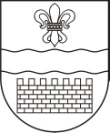 DAUGAVPILS PILSĒTAS DOMEDAUGAVPILS PILSĒTAS 23. PIRMSSKOLAS IZGLĪTĪBAS IESTĀDEReģ. Nr. 2701901783Smilšu ielā 100, Daugavpilī, LV-5410, tālr. 65442794e-pasts: bd23rozite@inbox.lvapstiprinU
 Daugavpils pilsētas 23.pirmsskolas izglītības iestādes vadītājs                         V.Vasiļjevs2019.gada 10.jūnijā.Paziņojums par lēmumuPublisko iepirkumu likumā nereglamentētais iepirkums „Mācību līdzekļu piegāde Daugavpils pilsētas 23.pirmsskolas izglītības iestādes vajadzībām” identifikācijas Nr. D23.PII2019/1Uzaicinājums iesniegt piedāvājumus un tehniskā specifikācija ievietoti 23.05.2019. Daugavpils pilsētas domes mājaslapā (www.daugavpils.lv)un Daugavpils pilsētas Izglītības pārvaldes mājas lapā(www.izglitiba.daugavpils.lv)LĪGUMA SLĒDZĒJSIEPIRKUMA PRIEKŠMETSMācību līdzekļu piegāde Daugavpils pilsētas 23.pirmsskolas izglītības iestādes vajadzībāmSaņemto piedāvājumu skaits: 1 (viens).III. PRETENDENTS, KURAM PIEŠĶIRTAS TIESĪBAS SLĒGT LĪGUMU:Līguma slēgšanas tiesības piešķirtas vienīgajam pretendentam SIA „ADAMAS”, reģ.Nr.41503019335, Saules iela 71, Daugavpils, LV-5401Saņemtā piedāvājuma kopsavilkums:Lēmums pieņemts 2019.gada 10 .jūnijāInformāciju sagatavoja:Vita Kazanova, tālr. 654-42794Daugavpils pilsētas 23.pirmsskolas izglītības iestādeReģ.Nr.2701901783Smolšu iela 100, Daugavpils, LV-5410tālr. 65442794e-pasts: bd23rozite@inbox.lvKontaktpersona:vadītāja vietniece Vita Kazanova, tālr.65442794Iepirkuma daļaKopējā summa par 1 vienībuDarba burtnīcasEUR 167.48 ar PVNMācību  līdzekļiEUR 60.82  ar PVNUzskates līdzekļiEUR  24.64 ar PVN